Peaceful Valley ChurchADVENT OF PEACEPastor Jim TrullSunday, December 12, 2010 “For in Christ all the fullness of the Deity lives in bodily form,”Colossians 2:9 In the beginning was the Word, and the Word was with God, and the Word was God… The Word became flesh and made his dwelling among us. We have seen his glory, the glory of the One and Only, who came from the Father, full of grace and truth.   John 1:1, 14 "Glory to God in the highest, and on earth peace to men..."   							Luke 2:14The PEACE of the Bible…Peace begins with _______________!We are not at peace with others because we are not at peace with ourselves, and we are not at peace with ourselves because we are not at peace with God.” -Thomas MertonTherefore, since we have been justified through faith, we have peace with God through our Lord Jesus Christ, Romans 5:1 Peace is __________________by a pure heart!Open your Bible to 2 Chronicles 13Abijah went into battle with a force of four hundred thousand able fighting men… 2 Chronicles 13:3God’s peace is __________________!For to us a child is born, to us a son is given, and the government will be on his shoulders. And he will be called Wonderful Counselor, Mighty God, Everlasting Father, Prince of Peace.  Isaiah 9:6"I have told you these things, so that in me you may have peace. In this world you will have trouble. But take heart! I have overcome the world."  John 16:33No Christ, No Peace; Know Christ ______________ Peace!Now may the Lord of peace himself give you peace at all times and in every way. The Lord be with all of you.  						2 Thessalonians 3:16 _______________________________________________________Notes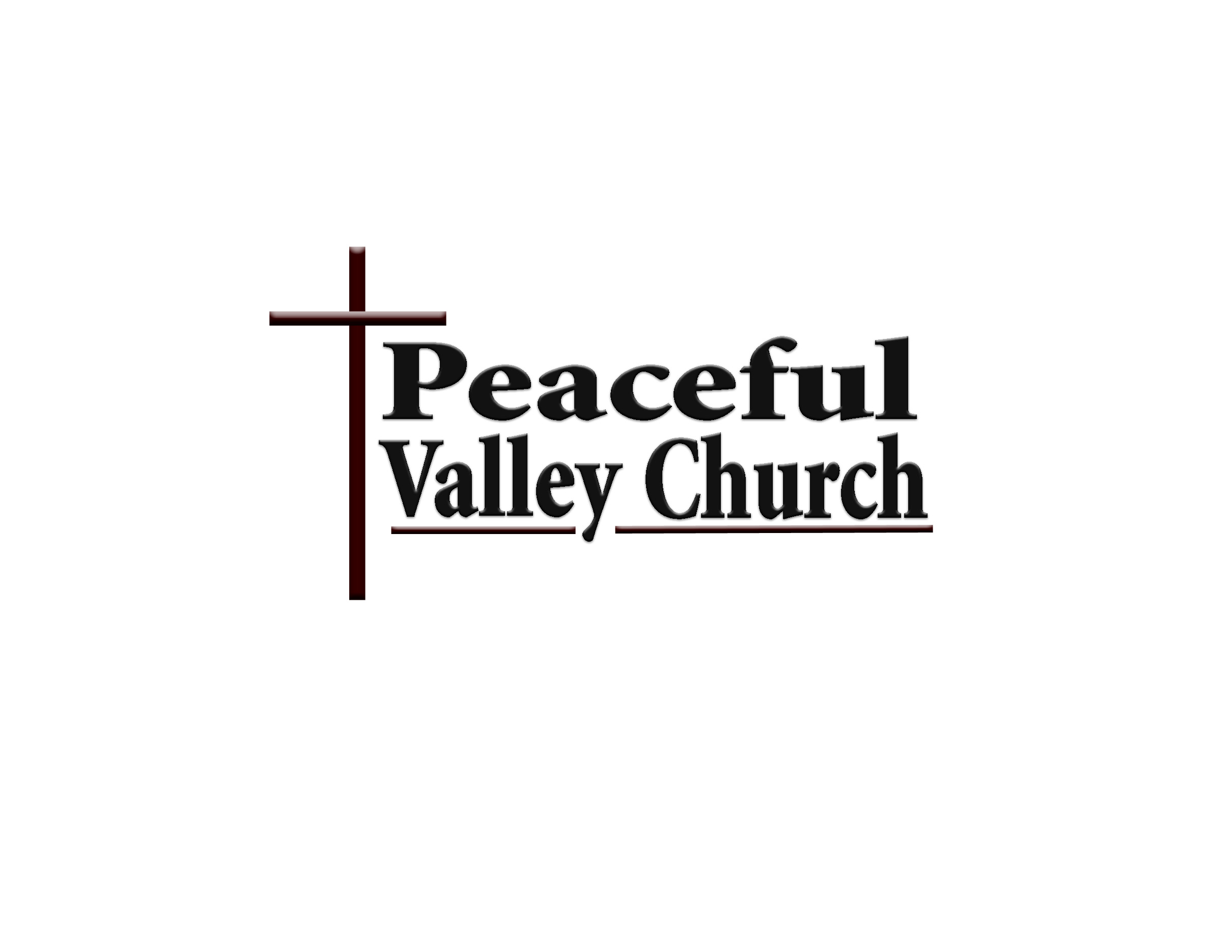 